Сумська міська радаВиконавчий комітетРІШЕННЯПро застосування тарифів на теплову енергію, (її виробництво, транспортування та постачання) і послуги з постачання теплової енергії та постачання гарячої води протягом дії воєнного стану в Україні та шести місяців після місяця, в якому воєнний стан буде припинено або скасованоНа виконання Закону України «Про особливості регулювання відносин на ринку природного газу та у сфері теплопостачання під час дії воєнного стану та подальшого відновлення їх функціонування», відповідно до якого протягом дії воєнного стану в Україні та шести місяців після місяця, в якому воєнний стан буде припинено або скасовано, забороняється підвищення для всіх категорій споживачів тарифів на теплову енергію (її виробництво, транспортування та постачання) і послуги з постачання теплової енергії та постачання гарячої води, постанови Кабінету Міністрів України від 29.04.2022 № 502 «Деякі питання регулювання діяльності у сфері комунальних послуг у зв’язку із введенням в Україні воєнного стану», відповідно до листа Міністерства розвитку громад та територій України                   від 25.08.2022 № 7/10.2/8416-22 щодо надання роз’яснень, з метою соціального захисту споживачів Сумської територіальної громади, керуючись  підпунктом 2 пункту «а» частини першої статті 28 Закону України «Про місцеве самоврядування в Україні», виконавчий комітет Сумської міської ради ВИРІШИВ:З 01.10.2022 року до кінця шостого місяця після місяця, в якому воєнний стан буде припинено або скасовано, застосовувати тарифи на теплову енергію (її виробництво, транспортування та постачання) і послуги з постачання теплової енергії та постачання гарячої води для всіх категорій споживачів на рівні тарифів, що застосовувалися станом на 24 лютого 2022 року:1.1. Товариству з обмеженою відповідальністю «Котельня північного промислового вузла»:1.1.1 Для потреб населення: 1.1.1.1 Тариф на теплову енергію – 1 352,47 за 1 Гкал ( без ПДВ), за такими складовими: - тариф  на  виробництво теплової  енергії  –  940,86 грн. за 1 Гкал (без ПДВ); - тариф на транспортування теплової енергії – 397,71 грн. за 1 Гкал ( без ПДВ); - тариф   на   постачання   теплової   енергії   – 13,90 грн. за 1 Гкал ( без ПДВ). 1.1.1.2 Тариф на послугу з постачання теплової енергії – 1 622,96 грн. за 1 Гкал (з ПДВ).1.1.2 Для потреб бюджетних установ:1.1.2.1 Тариф на теплову енергію – 3 508,55 грн. за 1 Гкал (без ПДВ), за такими складовими: - тариф на виробництво теплової енергії – 2 537,12 грн. за 1 Гкал (без ПДВ);- тариф на транспортування теплової енергії – 941,26 грн. за 1 Гкал ( без ПДВ);- тариф на постачання теплової енергії – 30,17 грн. за 1 Гкал (без ПДВ). 1.1.2.2 Тариф на послугу з постачання теплової енергії – 4 210,26 грн. за 1 Гкал (з ПДВ).1.1.3 Для потреб інших споживачів:1.1.3.1 Тариф на теплову енергію – 6 407,78 грн. за 1 Гкал (без ПДВ), за такими складовими: - тариф на виробництво теплової енергії – 4 848,14 грн. за 1 Гкал (без ПДВ);- тариф на транспортування теплової енергії – 1529,47 грн. за 1 Гкал ( без ПДВ); - тариф на постачання теплової енергії – 30,17 грн. за 1 Гкал (без ПДВ). 1.1.3.2 Тариф на послугу з постачання теплової енергії – 7 689,34 грн. за 1 Гкал (з ПДВ).1.1.4 Для потреб релігійних організацій:1.1.4.1 Тариф на теплову енергію – 3 533,35 грн. за 1 Гкал (без ПДВ), за такими складовими: - тариф на виробництво теплової енергії – 2 537,12 грн. за 1 Гкал (без ПДВ); - тариф на транспортування теплової енергії – 966,06 грн. за 1 Гкал ( без ПДВ).- тариф на постачання теплової енергії – 30,17 грн. за 1 Гкал (без ПДВ). 1.1.4.2 Тариф на послугу з постачання теплової енергії – 4 240,02 грн. за 1 Гкал (з ПДВ).1.2. Товариству з обмеженою відповідальністю «Сумитеплоенерго»:1.2.1 Для потреб населення, до яких застосовувалися тарифи, встановлені постановою Національної комісії, що здійснює державне регулювання у сферах енергетики та комунальних послуг від 10.12.2018 № 1772: 1.2.1.1 Тариф на послугу з постачання теплової енергії – 1 559,67 грн. за 1 Гкал (з ПДВ);1.2.1.2 Тариф на послугу з постачання гарячої води – 91,37 грн. за 1 куб.м                       (з ПДВ).1.2.2 Для потреб споживачів (населення), до яких застосовувалися тарифи, встановлені постановою Національної комісії, що здійснює державне регулювання у сферах енергетики та комунальних послуг від 14.01.2020  № 89  (зі змінами):1.2.2.1 Тариф на теплову енергію – 1 412,54  грн. за 1 Гкал ( без ПДВ), за такими складовими: - тариф  на  виробництво теплової  енергії  – 888,56 грн. за 1 Гкал (без ПДВ); - тариф на транспортування теплової енергії – 514,15 грн. за 1 Гкал ( без ПДВ); - тариф на постачання теплової енергії – 9,83 грн. за 1 Гкал ( без ПДВ). 1.2.2.2 Тариф на послугу з постачання теплової енергії – 1 695,05 грн. за 1 Гкал (з ПДВ);1.2.2.3 Тариф на послугу з постачання гарячої води – 91,37 грн. за 1 куб.м                        (з ПДВ).1.2.3 Для потреб бюджетних установ:1.2.3.1 Тариф на теплову енергію – 2 192,14 грн. за 1 Гкал (без ПДВ), за такими складовими: - тариф на виробництво теплової енергії – 1 479,11 грн. за 1 Гкал (без ПДВ);- тариф на транспортування теплової енергії – 701,36 грн. за 1 Гкал (без ПДВ);- тариф на постачання теплової енергії – 11,67 грн. за 1 Гкал без (ПДВ). 1.2.3.2 Тариф на послугу з постачання теплової енергії – 2 630,57 грн. за 1 Гкал (з ПДВ);1.2.3.3 Тариф на послугу з постачання гарячої води – 132,13 грн. за 1 куб.м                    (з ПДВ);1.2.4 Для потреб інших споживачів:1.2.4.1 Тариф на теплову енергію – 1 919,38 грн. за 1 Гкал (без ПДВ), за такими складовими: - тариф на виробництво теплової енергії – 1 250,74 грн. за 1 Гкал (без ПДВ); - тариф на транспортування теплової енергії – 656,97 грн. за 1 Гкал ( без ПДВ); - тариф на постачання теплової енергії – 11,67 грн. за 1 Гкал (без ПДВ). 1.2.4.2 Тариф на послугу з постачання теплової енергії – 2 303,26 грн. за 1 Гкал (з ПДВ);1.2.4.3 Тариф на послугу з постачання гарячої води – 117,41 грн. за 1 куб.м                        (з ПДВ);1.2.5 Для потреб релігійних організацій:1.2.5.1 Тариф на теплову енергію – 1 582,22 грн. за 1 Гкал (без ПДВ), за такими складовими: - тариф на виробництво теплової енергії – 979,72 грн. за 1 Гкал (без ПДВ); - тариф на транспортування теплової енергії – 590,83 грн. за 1 Гкал (без ПДВ); - тариф на постачання теплової енергії – 11,67 грн. за 1 Гкал (без ПДВ).1.2.5.2 Тариф на послугу з постачання теплової енергії – 1 898,66 грн. за 1 Гкал (з ПДВ).1.2.6 Тарифи на транспортування теплової енергії інших суб’єктів господарювання (ТОВ «Котельня північного промислового вузла») з урахуванням витрат на утримання та ремонт центральних теплових пунктів на рівні:- для населення – 397,71 грн. за 1 Гкал ( без ПДВ); - для бюджетних установ – 941,26 грн. за 1 Гкал ( без ПДВ);- для інших споживачів – 1529,47 грн. за 1 Гкал ( без ПДВ);- для релігійних установ – 966,06 грн. за 1 Гкал ( без ПДВ).1.3. Товариству з обмеженою відповідальністю «Сумитеплоенерго» для дахової котельні по вул. Герасима Кондратьєва, 25/1:1.3.1 Для потреб населення, до яких застосовувалися тарифи, встановлені постановою Національної комісії, що здійснює державне регулювання у сферах енергетики та комунальних послуг від 10.12.2018 № 1772: 1.3.1.1 Тариф на послугу з постачання теплової енергії – 1 559,67 грн. за 1 Гкал          (з ПДВ);1.3.1.2 Тариф на послугу з постачання гарячої води – 91,37 грн. за 1 куб.м                       (з ПДВ).1.4. Комунальному підприємству «Міськводоканал» Сумської міської ради:    1.4.1 Для потреб населення:1.4.1.1 Тариф  на  теплову  енергію для населення - 1 553,64 грн. за 1 Гкал (без ПДВ), за такими складовими: - тариф  на  виробництво теплової  енергії - 1 193,85 грн. за 1 Гкал (без ПДВ); - тариф на транспортування теплової енергії - 283,82 грн. за 1 Гкал ( без ПДВ); - тариф  на  постачання  теплової  енергії - 75,97 грн. за 1 Гкал ( без ПДВ). 1.4.1.2 Тариф  на  послугу з постачання теплової енергії - 1 864,37 грн. за 1 Гкал (з ПДВ).1.4.1.3 Тариф на послугу з постачання гарячої води - 105,97 грн за 1 куб.м                       (з ПДВ). Сумському національному аграрному університету:1.5.1 Для потреб населення:1.5.1.1 Тариф  на  теплову  енергію – 1 151,65 грн. за 1 Гкал (без ПДВ), за такими складовими: - тариф  на  виробництво теплової  енергії – 1 088,76 грн. за 1 Гкал (без ПДВ); - тариф на транспортування теплової енергії – 61,51 грн. за 1 Гкал (без ПДВ); - тариф  на  постачання  теплової  енергії – 1,38 грн. за 1 Гкал (без ПДВ). 1.5.1.2 Тариф на послугу з постачання теплової енергії для населення -                      1 381,98 грн. за 1 Гкал (з ПДВ);1.5.1.3 Тариф  на послугу з постачання гарячої води для населення: - 69,73 грн. за 1 куб.м (з ПДВ).1.5.2 Для потреб бюджетних  установ:1.5.2.1 Тариф  на  теплову  енергію  –  2 578,76 грн. за 1 Гкал (без ПДВ), за такими складовими: - тариф  на  виробництво  теплової  енергії – 2 197,46 грн. за 1 Гкал (без ПДВ);- тариф на транспортування теплової енергії – 378,48 грн. за 1 Гкал (без ПДВ);- тариф на постачання теплової енергії – 2,82 грн. за 1 Гкал (без ПДВ).1.5.2.2 Тариф  на послугу з постачання теплової енергії – 3094,51 грн. за 1 Гкал (з ПДВ).2. Суб’єктам господарювання, що здійснюють виробництво та/або транспортування, та/або постачання теплової енергії і надають послуги з постачання теплової енергії та постачання гарячої води, щодо яких запроваджено мораторій згідно з частиною першою статті 1 Закону України «Про особливості регулювання відносин на ринку природного газу та у сфері теплопостачання під час дії воєнного стану та подальшого відновлення їх функціонування», компенсується заборгованість з різниці в тарифах на виробництво, транспортування та постачання теплової енергії, на теплову енергію, послуги з постачання теплової енергії та постачання гарячої води, що підлягає врегулюванню на умовах та в порядку, визначених Законом України «Про заходи, спрямовані на врегулювання заборгованості теплопостачальних та теплогенеруючих організацій та підприємств централізованого водопостачання і водовідведення».3. Рішення набирає чинності з моменту публікації в засобах масової інформації та регулює відносини за цим рішенням з 01.10.2022 року.Міський голова 								             О.М. Лисенко Журба О.І., 700-590Розіслати: Журба О.І., Васюнін Д.Г., Сагач А.Г., Ладика В.І., ТОВ «КППВ», Липова С.А., Масік Т.О., ТОВ «МЄІРЦ»Рішення Виконавчого комітету Сумської міської ради «Про застосування тарифів на теплову енергію, (її виробництво, транспортування та постачання) і послуги з постачання теплової енергії та постачання гарячої води протягом дії воєнного стану в Україні та шести місяців після місяця, в якому воєнний стан буде припинено або скасовано» доопрацьовано і вичитано, текст відповідає оригіналу прийнятого рішення та вимогам статей 6 – 9 Закону України «Про доступ до публічної інформації» та Закону України «Про захист персональних даних».Проєкт рішення Виконавчого комітету Сумської міської ради «Про застосування тарифів на теплову енергію, (її виробництво, транспортування та постачання) і послуги з постачання теплової енергії та постачання гарячої води протягом дії воєнного стану в Україні та шести місяців після місяця, в якому воєнний стан буде припинено або скасовано» був завізований                                                                                                       О.І. Журба                                                                                                       ____________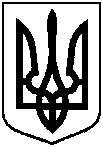 від 27.10.2022 № 476                Директор Департаменту інфраструктури міста Сумської міської ради                           О.І. ЖурбаНачальник відділу юридичного та кадрового забезпечення Департаменту інфраструктури міста Сумської міської ради                            І.М. Мельник Начальник відділу протокольної роботи та контролю Сумської міської ради                            Л.В. МошаНачальник Правового управління Сумської міської ради                            О.В. ЧайченкоКеруючий справами виконавчогокомітету Сумської міської ради                                                                                                                                                                  Ю.А. Павлик